«ВЕСНА В ОКНО СТУЧИТЬСЯ …»Художественно – эстетическое развитие «Лепка»Тема «Миска для ежика» 			                     Программное содержание: Учить детей лепить миску для ежика путем вдавливания и расплющивания; воспитывать самостоятельность, умение делать выбор.											1. Покажите ребенку игрушку или иллюстрацию с изображением ежика. Расскажите о внешнем виде ежика. Еж – дикое животное, живущее в наших лесах. Мордочка у ежа маленькая, с вытянутым носом, вся покрытая короткими серыми волосками. Черные, как бусинки, глаза кажутся внимательными и умными, но видит ёжик плохо, а вот нюх у него прекрасный! Лапы у ёжика короткие с маленькими коготками. На спине ёж носит колючие иголки. А как же ему без иголок? Ведь они спасают его от врагов. Свернется ёжик в колючий клубок, ощетинит свои острые иглы – попробуй-ка, съешь его. Днем ежи спят в норе под старым пнем, а ночью выходят на охоту. Ежи быстро привыкают к людям, пьют из блюдца молоко, а мышей ловят не хуже кошек).									2. Предложите ребенку вместе слепить «Миску для ежика»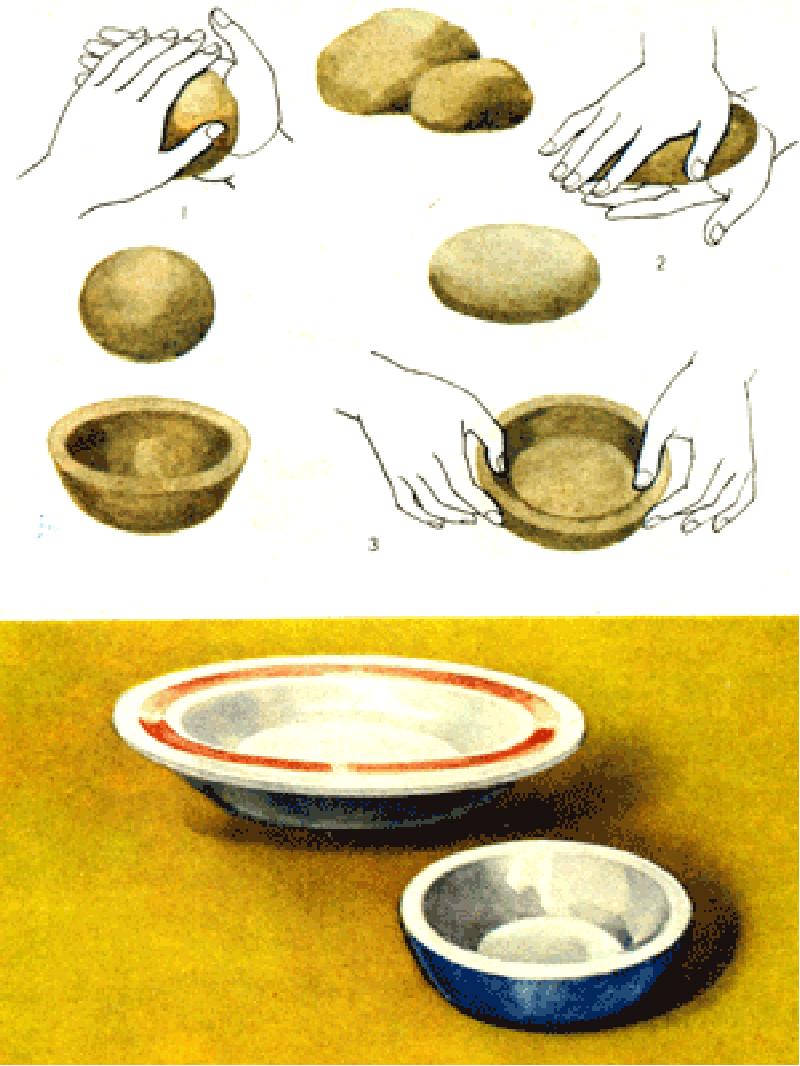 3. Поиграйте в пальчиковую гимнастику «Ежик»	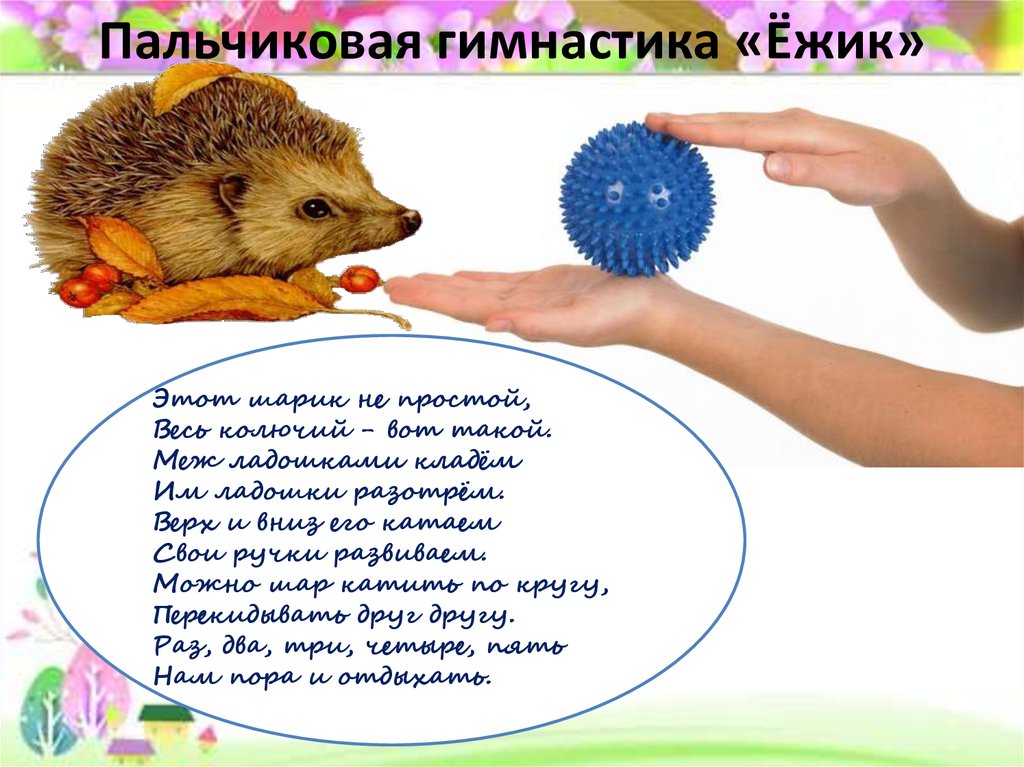 Познавательно – исследовательская деятельность Тема: Рассматривание картин «Весна», «Весенние забавы» Программное содержание: Знакомить детей с признаками весны: сильнее греет солнце, тает снег, бегут ручьи, птицы весело поют, дети пускают кораблики.  Побуждать делиться своими впечатлениями.  Продолжать учить детей рассматривать картины, акцентируя внимание на сюжете.Рекомендуем дидактические игры «Времена года», «Когда это бывает». Поиграйте с малышом.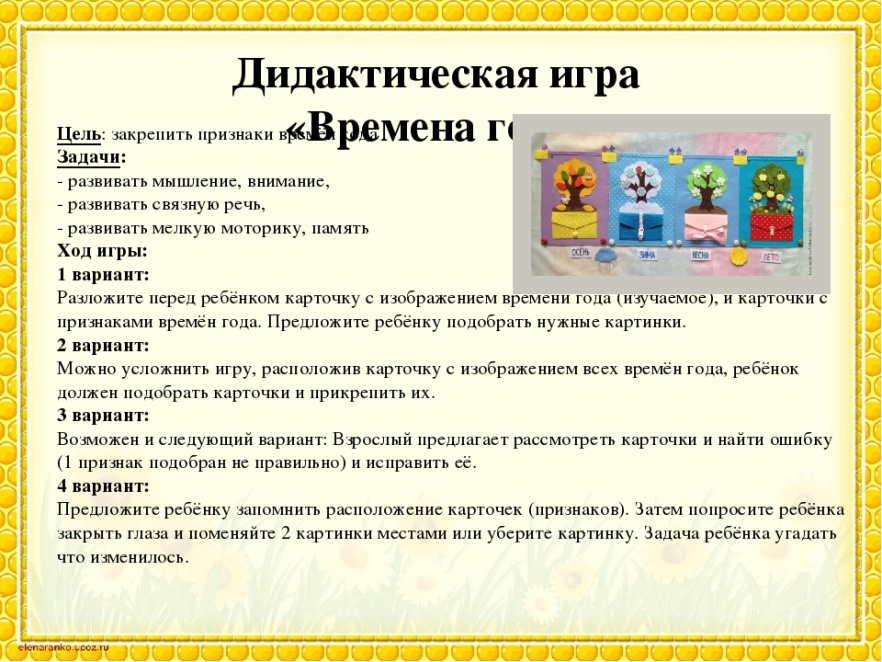 Рекомендуем совместно с ребенком рассмотреть иллюстрации на тему «Весна» 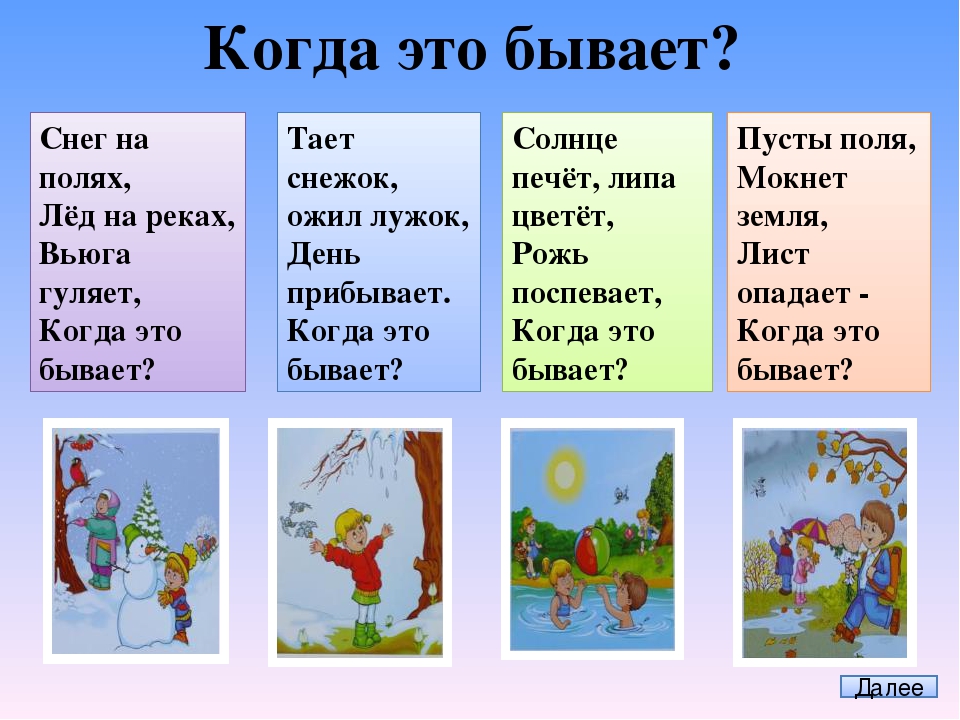 Расскажите ребенку о весенних месяцах  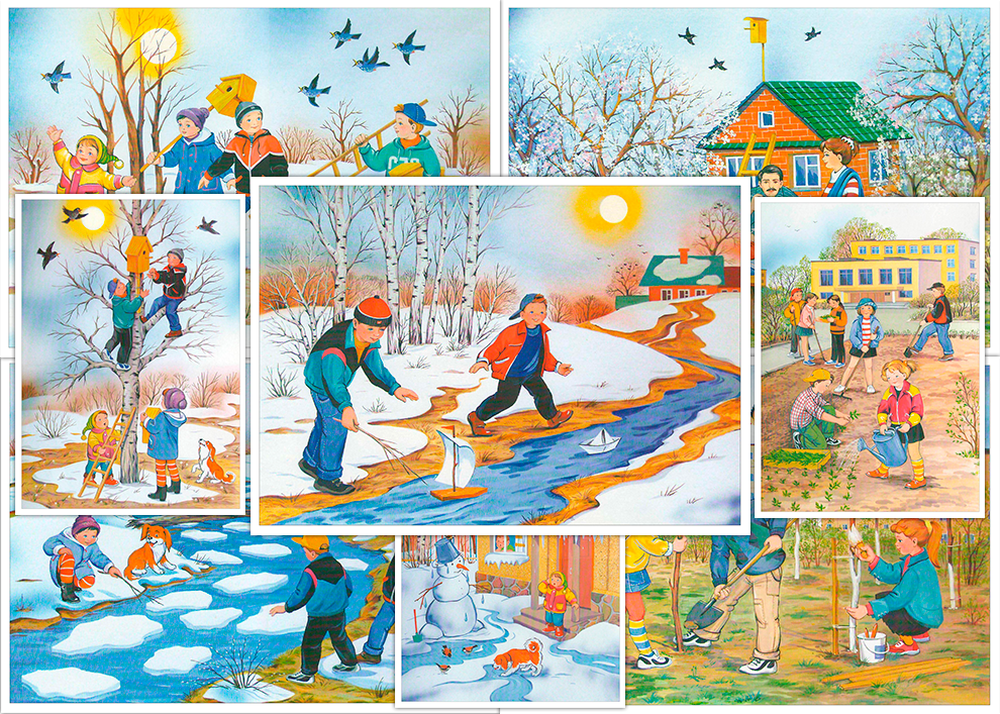 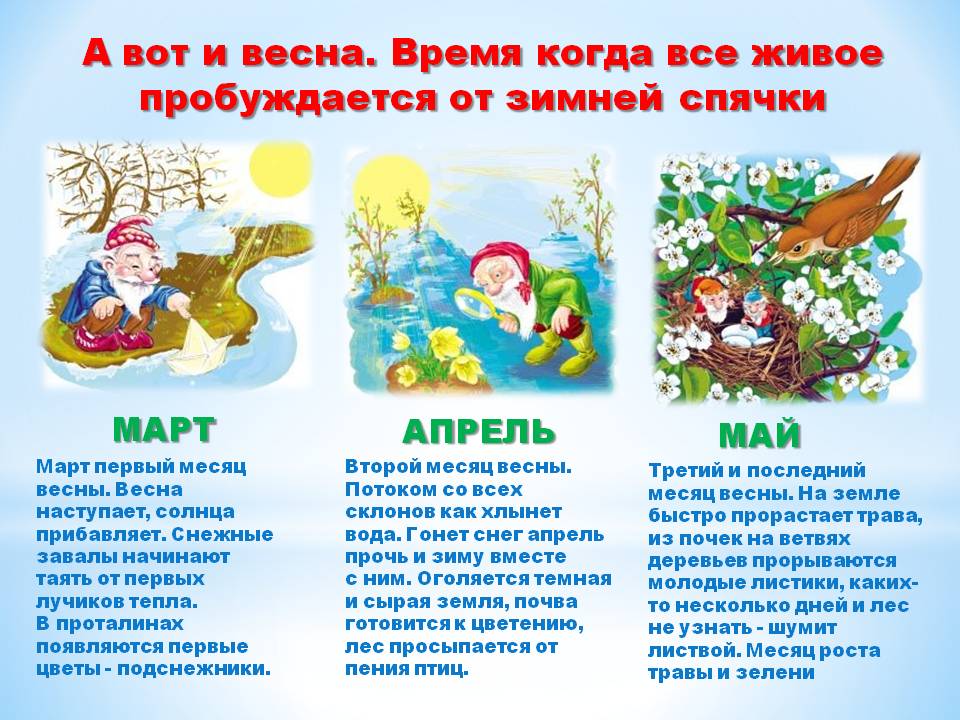  Речевое развитиеТема «Накроем на стол к празднику»			                 Программное содержание: Познакомить детей с названиями предметов посуды.Прочитайте ребенку отрывок из сказки К.Чуковского «Федорино горе» (И они побежали лесочком,Поскакали по пнями по кочкам.А бедная баба одна,И плачет, и плачет она.Села бы баба за стол,Да стол за ворота ушел.Сварила бы баба щи,Да кастрюлю поди поищи!И чашки ушли, и стаканы,Остались одни тараканы.Ой, горе Федоре,Горе!А посуда вперед и впередПо полям, по болотам идет.И чайник шепнул утюгу:«Я дальше идти не могу».И заплакали блюдца:«Не лучше ль вернуться?»И зарыдало корыто:«Увы, я разбито, разбито!»Но блюдо сказало: «Гляди,Кто это там позади?»)Рассмотрите иллюстрации «Посуда». Объясните ребенку «Для чего нужен тот или иной предмет»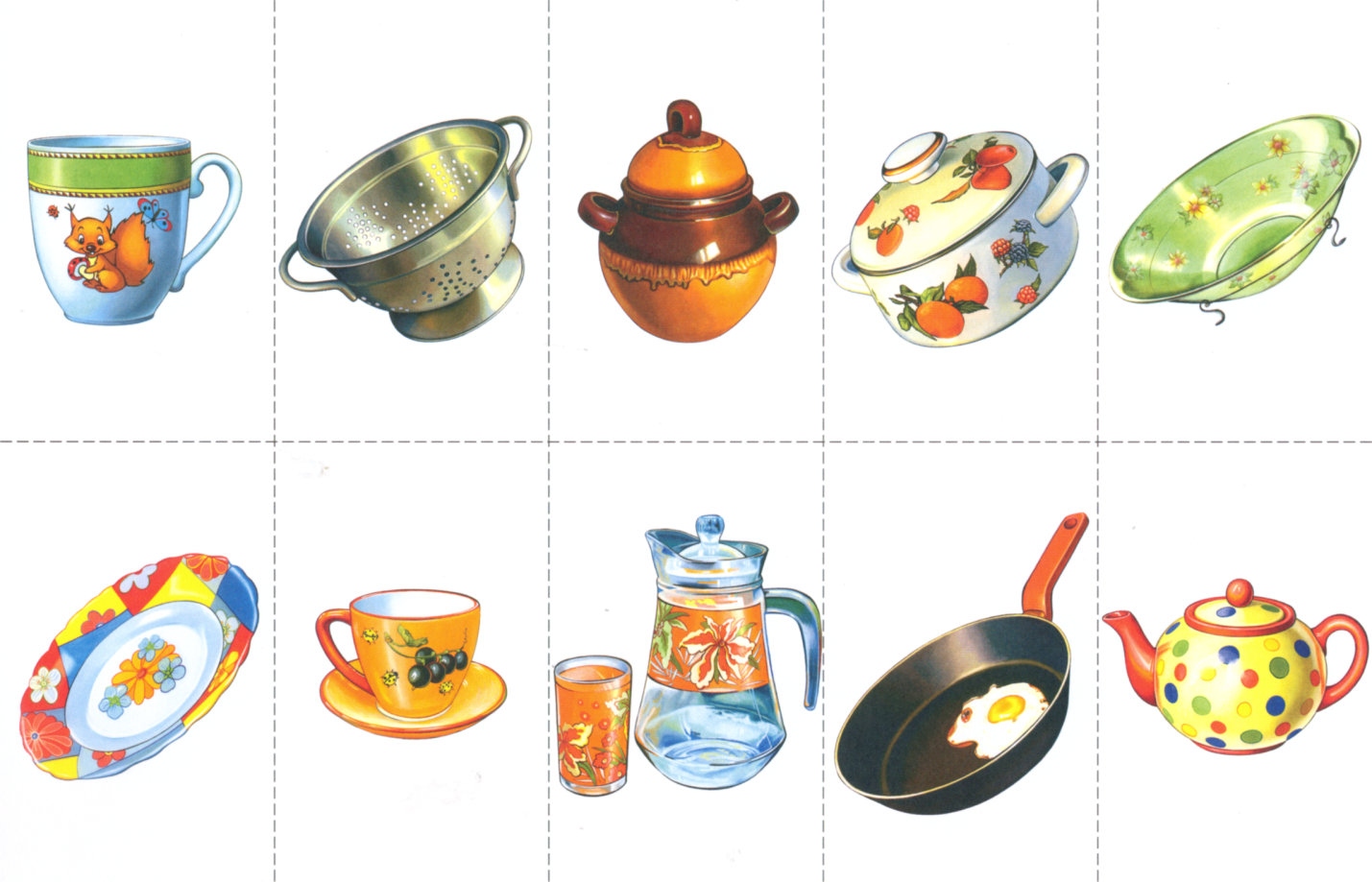 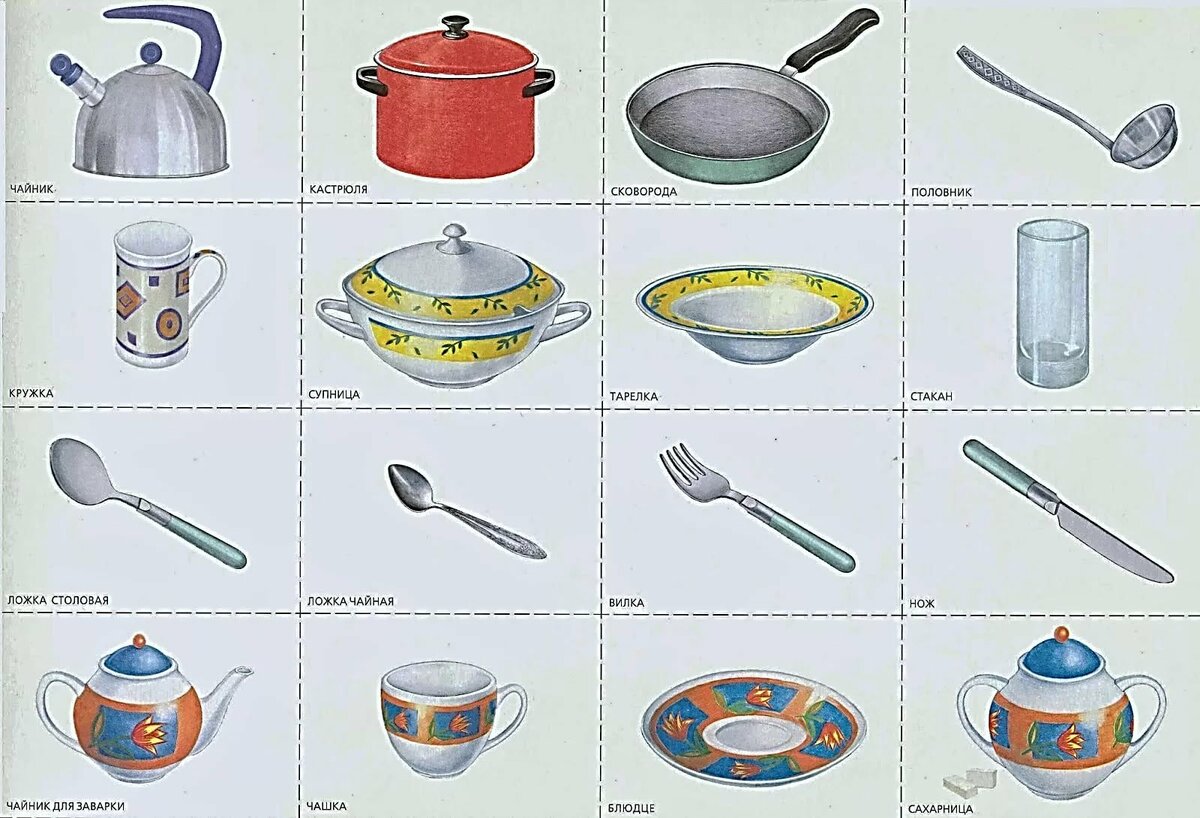 Художественно – эстетическое развитие «Конструирование из кубиков»Тема «Строим кухню»	                  Программное содержание: Развивать умение ставить цель и реализовать ее: построить предметы кухни разных размеров. Закреплять полученные ранее конструктивные навыки. Развивать мелкую и общую моторику.Предложите ребенку поиграть в пальчиковую гимнастику «Строим дом»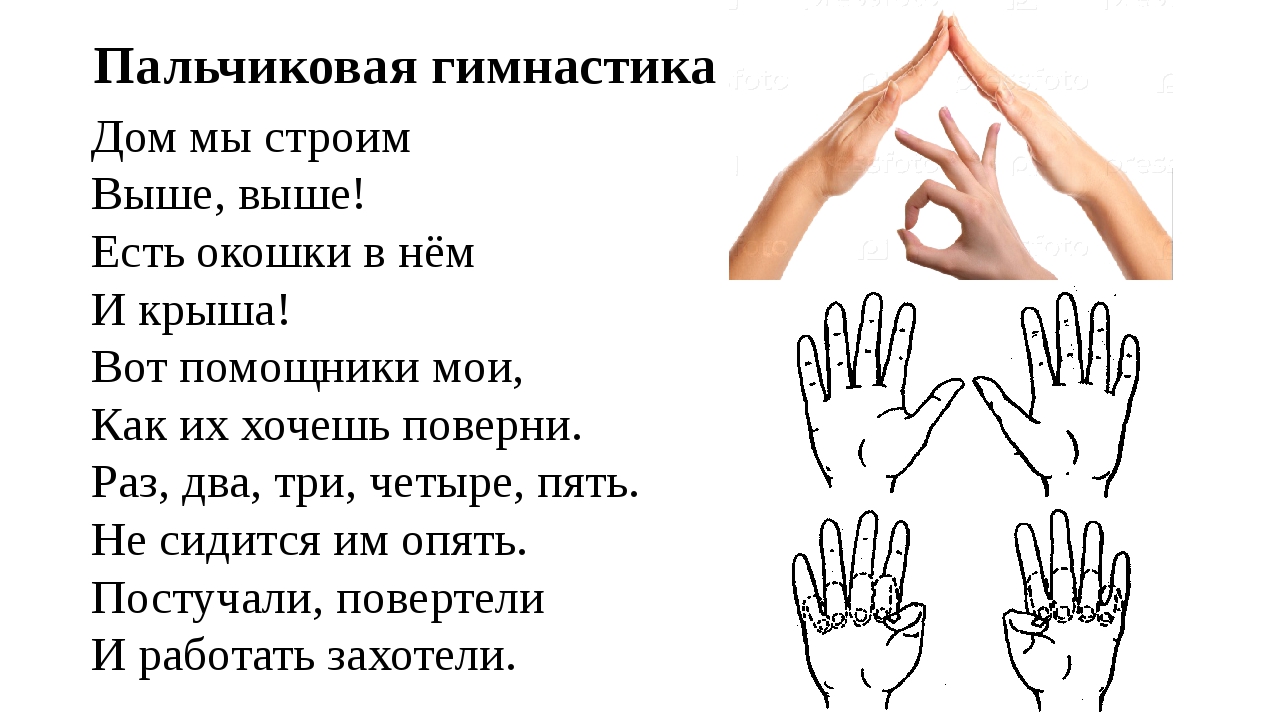 Предложите малышу построить из кубиков предметы мебели для кухни: стол, стул, кухонный шкаф. 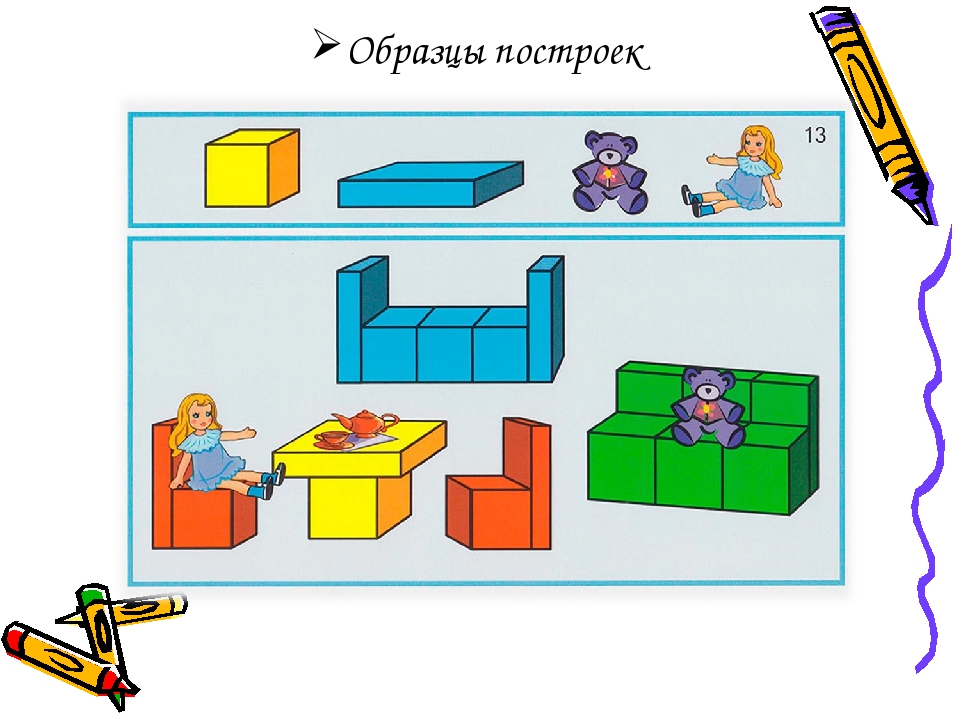 Физкультминутка для малыша. Предложите ребенку поиграть с вами.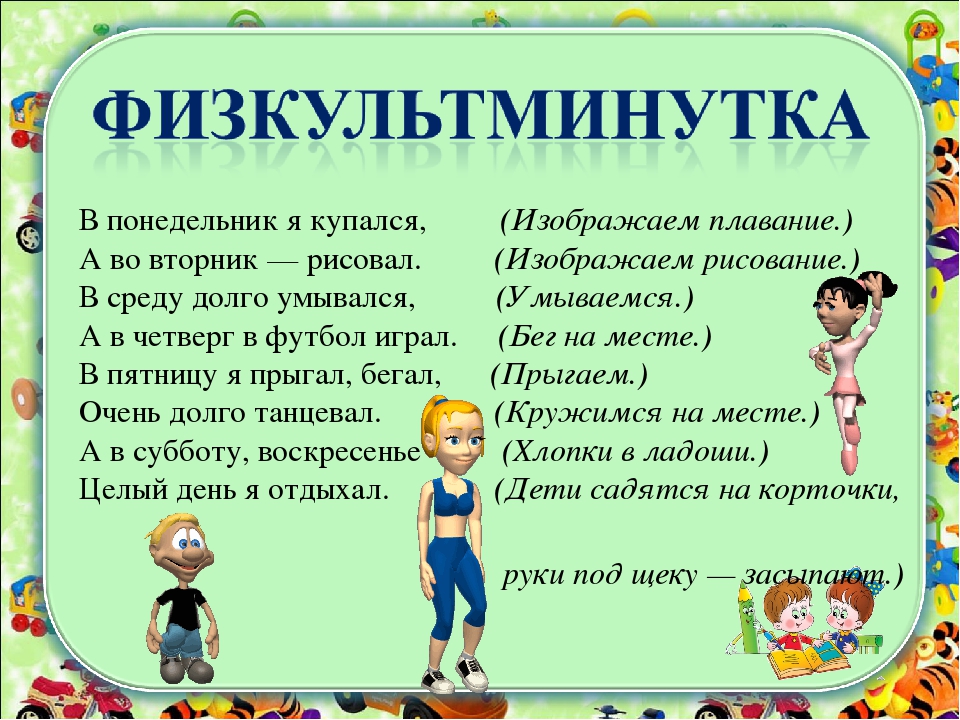 Познавательно – исследовательская деятельность Д/и: «Курочка и цыплятки» 		                  Программное содержание: Фиксировать внимание на том, что цвет является признаком разных предметов и может быть использован для их обозначения.  Спойте вашему малышу песенку «Вышла курочка гулять» Вышла курочка гулять
Свежей травки пощипать,
А за ней ребятки -
Желтые цыплятки!

Ко-ко-ко, ко-ко-ко,
Не ходите далеко,
Лапками гребите,
Зернышки ищите!

Съели толстого жука,
Дождевого червяка,
Выпили водицы
Полное корытце!

Ходят цыпки целый день
Нагибаться им не лень
Червячков не видно
Малышам обидно.Повторите с ребенком названия цветов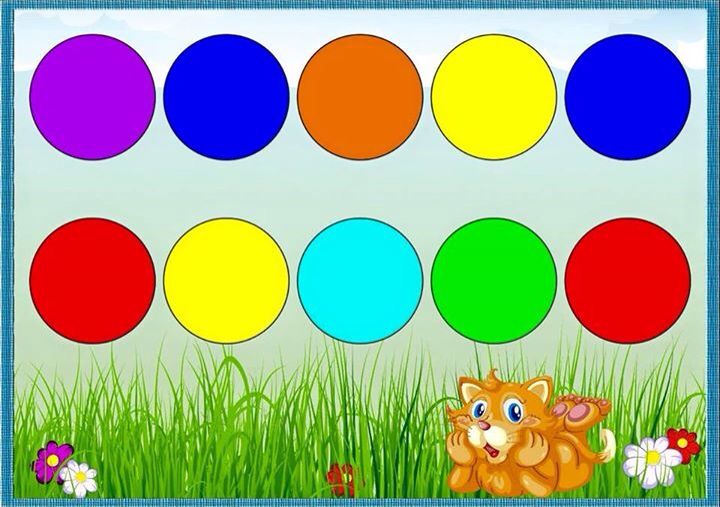 	          Развитие мелкой моторикиТема «Сорока - воровка»								  Цель: Развитие соотносящих движений рук; развитие тонких, дифференцированных движений пальцев рук. Развитие тонкой моторики пальцев рук; развитие силы пальцев; продолжать формировать навык по расстегиванию и застегиванию прищепок.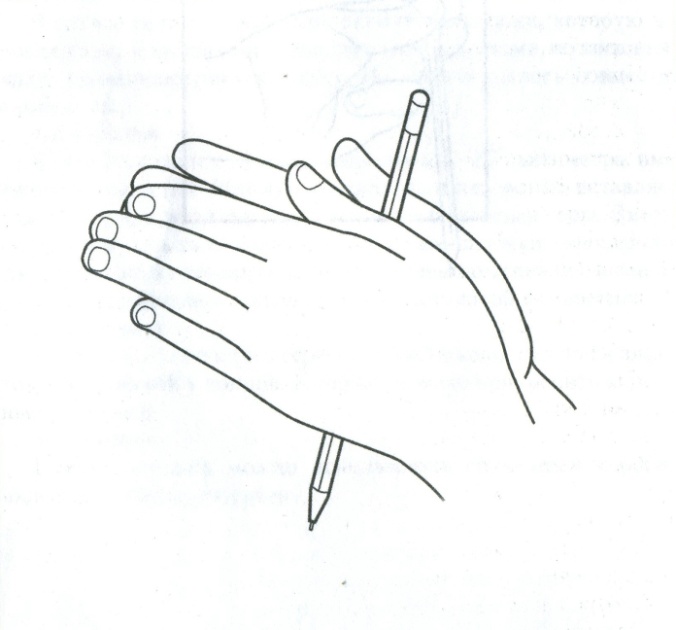 Прочитайте ребенку потешкуК нам в окошко заглянули 
Голубочки: гули-гули. 
Ты не бойся их малыш!
Улетайте: кыш-кыш-к ыш!Сделайте массаж кистей рук «Крутись карандаш»Поиграйте вместе с ребенком в пальчиковую гимнастику «Сорока – белобока»Покажите малышу теневой театр «Птица». Предложите малышу повторить за вами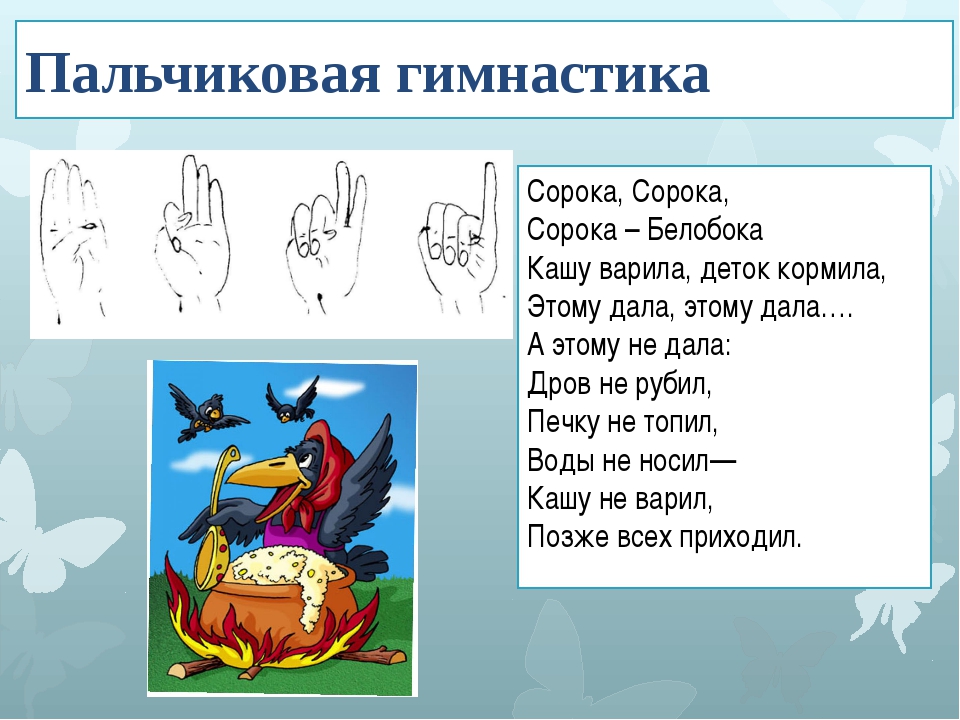 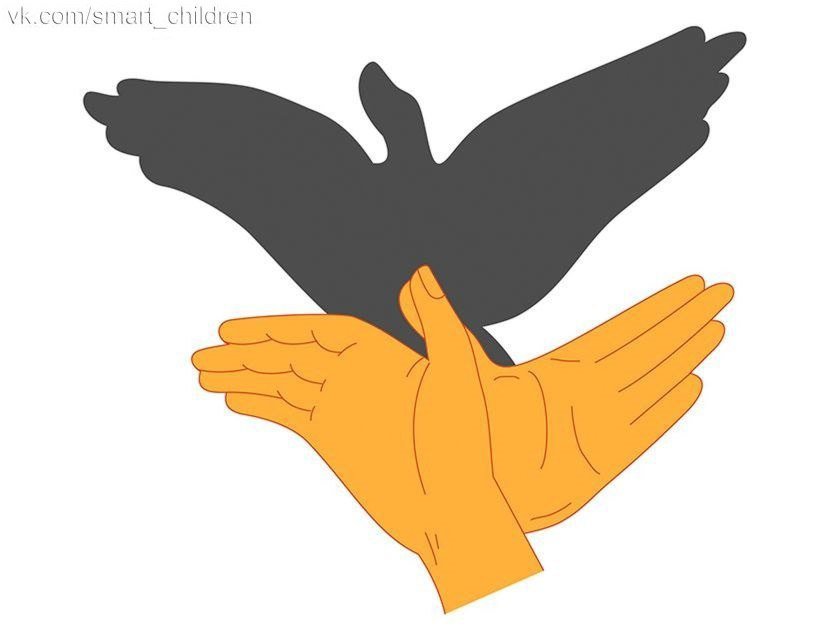 